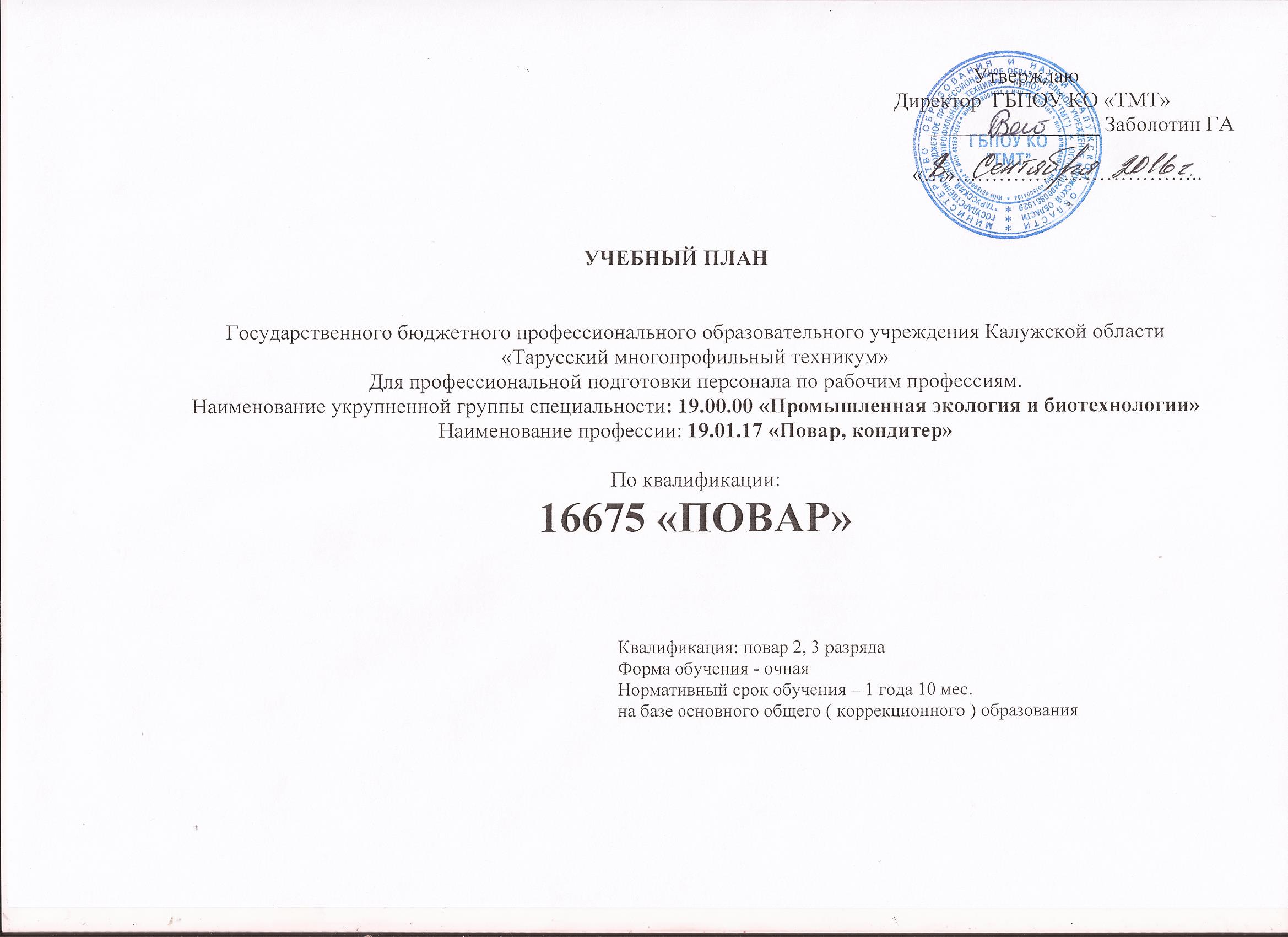 План учебного процесса  16675 « ПОВАР»  ИндексНаименование циклов, дисциплин, профессиональных модулей, МДК, практикФормы промежуточной аттестации Учебная нагрузка                                                           обучающихся (час.)Учебная нагрузка                                                           обучающихся (час.)Учебная нагрузка                                                           обучающихся (час.)Учебная нагрузка                                                           обучающихся (час.)Учебная нагрузка                                                           обучающихся (час.)Учебная нагрузка                                                           обучающихся (час.)Учебная нагрузка                                                           обучающихся (час.)Учебная нагрузка                                                           обучающихся (час.)Учебная нагрузка                                                           обучающихся (час.) ИндексНаименование циклов, дисциплин, профессиональных модулей, МДК, практикФормы промежуточной аттестации МаксимальнаяСамостоятельная  работаОбязательная аудиторнаяОбязательная аудиторнаяОбязательная аудиторная1 курс1 курс2 курс2 курс ИндексНаименование циклов, дисциплин, профессиональных модулей, МДК, практикФормы промежуточной аттестации МаксимальнаяСамостоятельная  работаВсего  занятийв т.ч.в т.ч.1 сем2 сем3 сем4 сем ИндексНаименование циклов, дисциплин, профессиональных модулей, МДК, практикФормы промежуточной аттестации МаксимальнаяСамостоятельная  работаВсего  занятийлаб. и практ.занятий. Семинарыкурсовых работ (проектов)17 нед21 нед17нед9нед1234568912131415ОДБОбщеобразовательные дисциплины базовые56605660013618017080ОДБ.01История родного края61061001720177ОДБ.02Основы правоведения3003000001713ОДБ.03Физическая культура25602560068806840ОДБ.04ОБЖ61061001720177ОДБ.05Этика и культура общения670670017201713ОДБ.06Основы экологии340340000340ОДБ.07Математика5705700174000П.00Профессиональный цикл17380173800476576442244ОП.00Общепрофессиональные дисциплины307030700858010240ОП.01Основы микробиологии, санитории и гигиены в пищевом производстве5405400342000ОП.02Физиология питания с основами товароведения продовольственных товаров930930017203620ОП.03Техническое оснащение и организация рабочего места7407400344000ОП.04Экономические иправовые основы производственной деятельности5405400003420ОП.05Безопасность жизнидеятельности320320000320ПМ.00Профессиональные модули7э14310143100391496340204ПМ.01Технология обработки сырья и приготовление блюд из овощей и грибовЭ221022100221000МДК. 01.01. Технология обработки сырья и приготовления блюд из овощей и грибов530530053000УП 01.Технология обработки сырья и приготовления блюд из овощей и грибов168016800168000ПМ. 02. Технология подготовки сырья и приготовления блюд и гарниров из круп, бобовых, макаронных изделий, яиц, творога, тестаЭ170017000170000МДК. 02.01.Технология подготовки сырья и приготовления блюд и гарниров из круп, бобовых, макаронных изделий, яиц, творога, теста440440044000УП 02.Технология подготовки сырья и приготовления блюд и гарниров из круп, бобовых, и макаронных изделий, яиц, творога, теста126012600126000ПМ. 03. Технология приготовления супов и соусовЭ202020200020200МДК. 03.01.Технология приготовления супов и соусов660660006600УП 03.Технология приготовления супов и соусов136013600013600ПМ.04. Технология обработки сырья и приготовление блюд из рыбыЭ294029400029400МДК. 04.01.Технология обработки сырья и приготовления блюд из рыбы500600006000УП 04.Технология обработки сырья и приготовления блюд из рыбы2340234000234000ПМ.05.Технология обработки сырья и приготовления блюд из мяса и домашней птицыЭ289028900002890МДК.05.01.Технология обработки сырьяи приготовления блюд из мяса и домашней птицы850850000850УП 05Технология обработки сырья и приготовления блюд из мяса и домашней птицы204020400002040ПМ.06.Технология приготовления и оформления холодных блюд и закусокЭ141014100005190МДК.06.01.Технология приготовления и оформления холодных блюд и закусок450450000450УП 06Технология приготовления и оформления холодных блюд и закусок960960000690ПМ.07.Технология приготовления сладких блюд и напитковЭ114011400000114МДК.07.01.Приготовление сладких блюд и напитков400400000040УП07Технология приготовления сладких блюд и напитков740740000074Всего23040230400612756612324УПУчебная практика за 1 курс-2 нед--ПП Производственная  практика---12 недПАПромежуточная аттестация-1 нед-1 недГИАГосударственная итоговая аттестация---2 нед всегоГосударственная итоговая аттестация1.Программа базовой подготовки1.1. Квалификационная работаВыполнение квалификационной работы с 15 июня по 22 июня (всего 1 нед.)Защита квалификационной работы с 23 июня по 30 июня (всего 1 нед.)Государственная итоговая аттестация1.Программа базовой подготовки1.1. Квалификационная работаВыполнение квалификационной работы с 15 июня по 22 июня (всего 1 нед.)Защита квалификационной работы с 23 июня по 30 июня (всего 1 нед.)Государственная итоговая аттестация1.Программа базовой подготовки1.1. Квалификационная работаВыполнение квалификационной работы с 15 июня по 22 июня (всего 1 нед.)Защита квалификационной работы с 23 июня по 30 июня (всего 1 нед.)Государственная итоговая аттестация1.Программа базовой подготовки1.1. Квалификационная работаВыполнение квалификационной работы с 15 июня по 22 июня (всего 1 нед.)Защита квалификационной работы с 23 июня по 30 июня (всего 1 нед.)Государственная итоговая аттестация1.Программа базовой подготовки1.1. Квалификационная работаВыполнение квалификационной работы с 15 июня по 22 июня (всего 1 нед.)Защита квалификационной работы с 23 июня по 30 июня (всего 1 нед.)всегоГосударственная итоговая аттестация1.Программа базовой подготовки1.1. Квалификационная работаВыполнение квалификационной работы с 15 июня по 22 июня (всего 1 нед.)Защита квалификационной работы с 23 июня по 30 июня (всего 1 нед.)Государственная итоговая аттестация1.Программа базовой подготовки1.1. Квалификационная работаВыполнение квалификационной работы с 15 июня по 22 июня (всего 1 нед.)Защита квалификационной работы с 23 июня по 30 июня (всего 1 нед.)Государственная итоговая аттестация1.Программа базовой подготовки1.1. Квалификационная работаВыполнение квалификационной работы с 15 июня по 22 июня (всего 1 нед.)Защита квалификационной работы с 23 июня по 30 июня (всего 1 нед.)Государственная итоговая аттестация1.Программа базовой подготовки1.1. Квалификационная работаВыполнение квалификационной работы с 15 июня по 22 июня (всего 1 нед.)Защита квалификационной работы с 23 июня по 30 июня (всего 1 нед.)Государственная итоговая аттестация1.Программа базовой подготовки1.1. Квалификационная работаВыполнение квалификационной работы с 15 июня по 22 июня (всего 1 нед.)Защита квалификационной работы с 23 июня по 30 июня (всего 1 нед.)всегоДисциплин в МДКДисциплин в МДК9712613040Государственная итоговая аттестация1.Программа базовой подготовки1.1. Квалификационная работаВыполнение квалификационной работы с 15 июня по 22 июня (всего 1 нед.)Защита квалификационной работы с 23 июня по 30 июня (всего 1 нед.)Государственная итоговая аттестация1.Программа базовой подготовки1.1. Квалификационная работаВыполнение квалификационной работы с 15 июня по 22 июня (всего 1 нед.)Защита квалификационной работы с 23 июня по 30 июня (всего 1 нед.)Государственная итоговая аттестация1.Программа базовой подготовки1.1. Квалификационная работаВыполнение квалификационной работы с 15 июня по 22 июня (всего 1 нед.)Защита квалификационной работы с 23 июня по 30 июня (всего 1 нед.)Государственная итоговая аттестация1.Программа базовой подготовки1.1. Квалификационная работаВыполнение квалификационной работы с 15 июня по 22 июня (всего 1 нед.)Защита квалификационной работы с 23 июня по 30 июня (всего 1 нед.)Государственная итоговая аттестация1.Программа базовой подготовки1.1. Квалификационная работаВыполнение квалификационной работы с 15 июня по 22 июня (всего 1 нед.)Защита квалификационной работы с 23 июня по 30 июня (всего 1 нед.)всегоУч. практикаУч. практика294370210164Государственная итоговая аттестация1.Программа базовой подготовки1.1. Квалификационная работаВыполнение квалификационной работы с 15 июня по 22 июня (всего 1 нед.)Защита квалификационной работы с 23 июня по 30 июня (всего 1 нед.)Государственная итоговая аттестация1.Программа базовой подготовки1.1. Квалификационная работаВыполнение квалификационной работы с 15 июня по 22 июня (всего 1 нед.)Защита квалификационной работы с 23 июня по 30 июня (всего 1 нед.)Государственная итоговая аттестация1.Программа базовой подготовки1.1. Квалификационная работаВыполнение квалификационной работы с 15 июня по 22 июня (всего 1 нед.)Защита квалификационной работы с 23 июня по 30 июня (всего 1 нед.)Государственная итоговая аттестация1.Программа базовой подготовки1.1. Квалификационная работаВыполнение квалификационной работы с 15 июня по 22 июня (всего 1 нед.)Защита квалификационной работы с 23 июня по 30 июня (всего 1 нед.)Государственная итоговая аттестация1.Программа базовой подготовки1.1. Квалификационная работаВыполнение квалификационной работы с 15 июня по 22 июня (всего 1 нед.)Защита квалификационной работы с 23 июня по 30 июня (всего 1 нед.)всегоуч. Прак. За 1 курсуч. Прак. За 1 курс07200Государственная итоговая аттестация1.Программа базовой подготовки1.1. Квалификационная работаВыполнение квалификационной работы с 15 июня по 22 июня (всего 1 нед.)Защита квалификационной работы с 23 июня по 30 июня (всего 1 нед.)Государственная итоговая аттестация1.Программа базовой подготовки1.1. Квалификационная работаВыполнение квалификационной работы с 15 июня по 22 июня (всего 1 нед.)Защита квалификационной работы с 23 июня по 30 июня (всего 1 нед.)Государственная итоговая аттестация1.Программа базовой подготовки1.1. Квалификационная работаВыполнение квалификационной работы с 15 июня по 22 июня (всего 1 нед.)Защита квалификационной работы с 23 июня по 30 июня (всего 1 нед.)Государственная итоговая аттестация1.Программа базовой подготовки1.1. Квалификационная работаВыполнение квалификационной работы с 15 июня по 22 июня (всего 1 нед.)Защита квалификационной работы с 23 июня по 30 июня (всего 1 нед.)Государственная итоговая аттестация1.Программа базовой подготовки1.1. Квалификационная работаВыполнение квалификационной работы с 15 июня по 22 июня (всего 1 нед.)Защита квалификационной работы с 23 июня по 30 июня (всего 1 нед.)всегоПр. пр.Пр. пр.000432Государственная итоговая аттестация1.Программа базовой подготовки1.1. Квалификационная работаВыполнение квалификационной работы с 15 июня по 22 июня (всего 1 нед.)Защита квалификационной работы с 23 июня по 30 июня (всего 1 нед.)Государственная итоговая аттестация1.Программа базовой подготовки1.1. Квалификационная работаВыполнение квалификационной работы с 15 июня по 22 июня (всего 1 нед.)Защита квалификационной работы с 23 июня по 30 июня (всего 1 нед.)Государственная итоговая аттестация1.Программа базовой подготовки1.1. Квалификационная работаВыполнение квалификационной работы с 15 июня по 22 июня (всего 1 нед.)Защита квалификационной работы с 23 июня по 30 июня (всего 1 нед.)Государственная итоговая аттестация1.Программа базовой подготовки1.1. Квалификационная работаВыполнение квалификационной работы с 15 июня по 22 июня (всего 1 нед.)Защита квалификационной работы с 23 июня по 30 июня (всего 1 нед.)Государственная итоговая аттестация1.Программа базовой подготовки1.1. Квалификационная работаВыполнение квалификационной работы с 15 июня по 22 июня (всего 1 нед.)Защита квалификационной работы с 23 июня по 30 июня (всего 1 нед.)всегоЭкзаменЭкзамен2212Государственная итоговая аттестация1.Программа базовой подготовки1.1. Квалификационная работаВыполнение квалификационной работы с 15 июня по 22 июня (всего 1 нед.)Защита квалификационной работы с 23 июня по 30 июня (всего 1 нед.)Государственная итоговая аттестация1.Программа базовой подготовки1.1. Квалификационная работаВыполнение квалификационной работы с 15 июня по 22 июня (всего 1 нед.)Защита квалификационной работы с 23 июня по 30 июня (всего 1 нед.)Государственная итоговая аттестация1.Программа базовой подготовки1.1. Квалификационная работаВыполнение квалификационной работы с 15 июня по 22 июня (всего 1 нед.)Защита квалификационной работы с 23 июня по 30 июня (всего 1 нед.)Государственная итоговая аттестация1.Программа базовой подготовки1.1. Квалификационная работаВыполнение квалификационной работы с 15 июня по 22 июня (всего 1 нед.)Защита квалификационной работы с 23 июня по 30 июня (всего 1 нед.)Государственная итоговая аттестация1.Программа базовой подготовки1.1. Квалификационная работаВыполнение квалификационной работы с 15 июня по 22 июня (всего 1 нед.)Защита квалификационной работы с 23 июня по 30 июня (всего 1 нед.)всегоГосударственная итоговая аттестация1.Программа базовой подготовки1.1. Квалификационная работаВыполнение квалификационной работы с 15 июня по 22 июня (всего 1 нед.)Защита квалификационной работы с 23 июня по 30 июня (всего 1 нед.)Государственная итоговая аттестация1.Программа базовой подготовки1.1. Квалификационная работаВыполнение квалификационной работы с 15 июня по 22 июня (всего 1 нед.)Защита квалификационной работы с 23 июня по 30 июня (всего 1 нед.)Государственная итоговая аттестация1.Программа базовой подготовки1.1. Квалификационная работаВыполнение квалификационной работы с 15 июня по 22 июня (всего 1 нед.)Защита квалификационной работы с 23 июня по 30 июня (всего 1 нед.)Государственная итоговая аттестация1.Программа базовой подготовки1.1. Квалификационная работаВыполнение квалификационной работы с 15 июня по 22 июня (всего 1 нед.)Защита квалификационной работы с 23 июня по 30 июня (всего 1 нед.)Государственная итоговая аттестация1.Программа базовой подготовки1.1. Квалификационная работаВыполнение квалификационной работы с 15 июня по 22 июня (всего 1 нед.)Защита квалификационной работы с 23 июня по 30 июня (всего 1 нед.)всего